Campbellsville UniversityEducator Preparation ProgramTheme: Empowerment for LearningED 347: Fine Arts MethodsFall 2016                  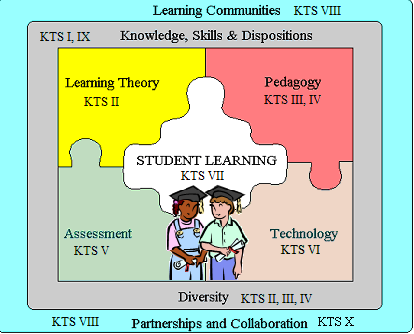 Meeting Time: MWF 3:00-3:50Instructor: Dr. April Sholty, Associate Professor of MusicOffice: Gosser 222Office Phone: 789-5463Office Hours: MF: 11:00-12:00, 2:00-3:00; W: 11:00-12:00; TTh:  9:30-11:30 or by appt.Email: ahsholty@campbellsville.eduInstructor: Azucena Trejo Williams, Instructor of Art/Artist-in-ResidenceOffice: Art Studio, 2A (second floor)Office Phone: 270-789-5133Office Hours: Mon. 11:00-12:00, Tues. 11-1:45 @ Chowning Art Shop & 2:00-3:15, Wed. 11:00-12:00, Thurs. 2:00-4:45, Fri. by appt.Email: aetwilliams@campbellsville.eduCourse Description:ED 347 Fine Arts Methods addresses children’s creativity and focuses on determining developmentally appropriate approaches for nourishing the innate aesthetic and creative natures of elementary-aged children. Methods for integrating the fine arts with the elementary curriculum are developed, modeled, studied, and practiced. Skills and knowledge specific to the domains of visual arts, drama, dance, and music will be briefly addressed in forming the basis from which integration methods can be practiced. Students will plan, implement, & evaluate several arts lessons in a partnership field experience setting.Prerequisite:  Admission to the Educator Preparation Program (CAP 2)Course Credit:  3 Hours  Text (s):Goldberg, M. (2012). Arts integration: teaching subject matter through the arts in multicultural settings, 4th ed.Pearson: Boston, MA.Hume, H. The art teacher’s survival guide for elementary and middle schools, 2nd ed. ISBN: 978-0-470-18302-1Course Objectives:Teacher educator candidates will demonstrate the following:Articulate appropriate knowledge about creativity, creative arts for children and how to encourage creative abilities in P-5 children. (KTS 1,3)Examine the Kentucky Program of Studies for Arts and Humanities in order to establish a foundation from which to integrate the arts in the elementary curriculum and classrooms. (KTS 1,2)Identify, collect and utilize a variety of specific resources, activities and strategies that are available to teachers and promote children’s use of the creative and fine arts (including music, visual art, and drama). (KTS 1,2,3)Plan and implement an integrated arts unit of study (KTIP-based).  Candidates will collaborate with a field partner (teacher) to plan and teach a 3-5 lesson integrated arts unit in a social studies, math, and science or language arts class.  Candidates will also consult available related arts teachers (P-5) as appropriate. (KTS 1,2,3,4,5,6, 8)Basic fundamentals and teaching techniques for music, art and drama. (KTS 1,2,3,5)Attend and reflect upon at least two (2) fine arts performances in the community (preferably school-based).Course Requirements:You are responsible for your own education. Each pre-service teacher is valuable to the success of this course. Regular attendance in professional education courses is expected of all students.  It is a professional responsibility that is a part of the disposition assessment of teacher candidates.  No more than four (4) absences will be allowed for Tuesday/Thursday courses, six (6) absences for Monday/Wednesday/Friday courses.  Absences in excess of these numbers of days will result in an F for the course. Note: students will not be penalized for absences excused by Campbellsville University; however, it is the student’s responsibility to notify the professor in advance of the excused absence. It is also the student’s responsibility to insure that all assignments are submitted on due dates, regardless of date(s) of absences.All assignments are due on designated dates. Late assignments will be accepted up to seven days late with a 5% deduction for each day late.Assignments are due on the day assigned even if you are absent.After one week, assignments will not be accepted and a grade of zero will be given for that work.1. Integrated Arts Unit of StudyYou will teach 3-5 lesson plans to a P-5 core subject class (with approval by the professor). You and the teacher of the P-5 class must agree on the topic of your unit. You will create an original integrated arts unit (using Task G). The Teacher Performance Assessment (TPA) must be from the unit. A pre-test will be administered before the lesson plans are prepared/taught. A post- test will be given after the final lesson. A test copy must be provided. The data from these two assessments will provide the information to complete the TPA.Three examples of student assessments must be included (examples of low, middle, and high ability).As you teach you will be sensitive to diverse student learning (KTS 3.3) creating and maintaining an appropriate learning climate through appropriate implementation and management of instruction where all students can learn (KTS 2.4). You will integrate interdisciplinary instruction that is easily modified and offers flexibility accommodating all learners. (KTS 2.4) You will provide ongoing assessment appropriate to the divergent needs of your chosen classroom. (KTS 5.4) When appropriate, technology will be embedded to enhance student learning. (KTS 6.3)2.  Field ExperienceCandidates must complete 10 hours of field experience (5 hours in an elementary visual arts classroom and 5 hours in an elementary music classroom).The field expectations and required reflections will be provided by the professor.  3. TechnologyTeacher candidates must utilize CU student e-mail for answers to questions concerning course information. Instructor e-mail is a valuable resource to ask questions, seek clarification, or just take the opportunity to share. KTS 6 (NCATE 1)Interstate Teacher Assessment and Support Consortium (InTASC) InTASC 1  Learner DevelopmentInTASC 2 Learner Differences InTASC 3 Learning Environments InTASC 4 Content Knowledge InTASC 5 Application of Content InTASC 6 AssessmentInTASC 7 Planning for Instruction InTASK 8  Instructional StrategiesInTASC 9 Professional Learning and Ethical Practice InTASC 10  Leadership and CollaborationCouncil for Accreditation of Educator Programs (CAEP) Standard 1 Content and Pedagogical Knowledge Standard 2 Clinical Partnerships and PracticeStandard 4 Program ImpactStandard 5 Provider Quality Assurance and Continuous ImprovementKY Academic Standards (KAS)You will be expected to incorporate the KAS (including ELA standards) into assignments as appropriate.Teaching Approaches:ED 347 Fine Arts Methods will be a “hands-on” experience.  Modeling, virtual classrooms, guest speakers, peer teaching and fine arts performance will occur.  Teacher candidates must learn to appreciate and experience the fine arts in addition to implementing such strategies into teaching.  Group discussion, expression and questioning will be a significant part of the culture of this course environment.Disabilities    Campbellsville University is committed to reasonable accommodations for students who have documented physical and learning disabilities, as well as medical and emotional conditions. If you have a documented disability or condition of this nature, you may be eligible for disability services. Documentation must be from a licensed professional and current in terms of assessment. Please contact the Coordinator of Disability Services at 270-789-5192 to inquire about services. Notice: Any student with a disability or mental condition that may require special assistance or accommodations should discuss these with the instructor at the beginning of the semester. Academic Integrity Campbellsville University’s policy on Academic Integrity states: “Each person has the privilege and responsibility to develop one’s learning abilities, knowledge base, and practical skills. We value behavior that leads a student to take credit for one’s own academic accomplishments and to give credit to others’ contributions to one’s course work. These values can be violated by academic dishonesty and fraud.” (Student Handbook)Plagiarism and cheating are examples of academic dishonesty and fraud and neither will be tolerated in this course. Plagiarism is quoting or paraphrasing a phrase, a sentence, sentences, or significant amounts of text from a web or print source, without using quotation marks and without a citation. The plagiarist submits the work for credit in a class as part of the requirements for that class. Examples of cheating include cheating on a test (copying off someone else’s paper) or an assignment (e.g., development of a lesson plan) and submitting the work as your own.If a student commits plagiarism or cheats in this course, the professor will decide on one of two penalties: (a) an F on that assignment or (b) an F in the course. The Education Dean and the Vice-President for Academic Affairs will be notified of either consequence.  Booklist:Brookes, Mona. (1996). Drawing with children.  New York: Tarcher/Putnam.Eisner, Elliott W. (2002). The arts and the creation of mind. Harrisonburg, VA: R.R Donnelly	& Sons.Hume, Helen D. (2008). The Art Teacher’s survival guide for Elementary and Middle schools. San Francisco, CA: Jossey-Bass.Irvin, Judith L. et al. (1995) Enhancing Social Studies Through Literacy Strategies. Bulletin 91. 	National Council for the Social Studies Publication. Washington. DC. Koster, Joan Bouza.  (2001). Bringing Art into the Elementary Classroom.  Belmont, CA: Wadsworth/Thomson Learning.Levstik, Linda S. and Keith C. Barton. (2005). Doing History: Investigating with Children in Elementary and Middle Schools. Third edition. Nelson, George D. (2006). Breaking the learning barrier for underachieving students. Thousand	Oaks, CA: Corwin Press.Newmann, Fred M. et al. (1995) A Guide to Authentic Instruction and Assessment: Vision, Standards and Scoring. Wisconsin Center for Education Research. Madison. WI. Other Resources:Kentucky Core Academic StandardsKentucky Department of EducationKentucky Educational Professional Standards BoardMaking Rubrics: www.teach-nology.comGordon, Lynn. (1996) 52 Great Art Projects for Kids. ISBN 0-8118-318-5Class Session Outline (tentative)Grading Scale90-100%  (A)80-89% (B)70--79% (C)60-69% (D)59 and below (F)250 points          Class Projects/Assignments100 points          Unit 150 points          Exam (3 @ 50 points each)110 points          Participation  50 points          Field Experience660 points          TotalA.CourseAssignmentsCourseAssignmentsILA Content Literacy StandardsKY TeacherStandards CAEP & InTASCStandardsEPSB ThemesACEi1. 2. *ILA Standards: 1-Foundational Knowledge; 2-Curriculum & Instruction; 3-Assessment & Evaluation;                                4-Diversity; 5-Literate Environment; 6-Professional Learning and LeadershipKentucky Teacher Standards (KTS)Standard 1   The Teacher Demonstrates Applied Content Knowledge Standard 2   The Teacher Designs and Plans InstructionStandard 3   The Teacher Creates and Maintains Learning Environment Standard 4   The Teacher Implements and Manages Instruction Standard Standard 5   The Teacher Assesses and Communicates Learning ResultsStandard 6   The Teacher Demonstrates the Implementation of Technology Standard 7   Reflects On and Evaluates Teaching and LearningStandard 8   Collaborates with Colleagues/Parents/OthersStandard 9   Evaluates Teaching and Implements Professional Development Standard 10  Provides Leadership Within School/Community/Profession*ILA Standards: 1-Foundational Knowledge; 2-Curriculum & Instruction; 3-Assessment & Evaluation;                                4-Diversity; 5-Literate Environment; 6-Professional Learning and LeadershipKentucky Teacher Standards (KTS)Standard 1   The Teacher Demonstrates Applied Content Knowledge Standard 2   The Teacher Designs and Plans InstructionStandard 3   The Teacher Creates and Maintains Learning Environment Standard 4   The Teacher Implements and Manages Instruction Standard Standard 5   The Teacher Assesses and Communicates Learning ResultsStandard 6   The Teacher Demonstrates the Implementation of Technology Standard 7   Reflects On and Evaluates Teaching and LearningStandard 8   Collaborates with Colleagues/Parents/OthersStandard 9   Evaluates Teaching and Implements Professional Development Standard 10  Provides Leadership Within School/Community/Profession*ILA Standards: 1-Foundational Knowledge; 2-Curriculum & Instruction; 3-Assessment & Evaluation;                                4-Diversity; 5-Literate Environment; 6-Professional Learning and LeadershipKentucky Teacher Standards (KTS)Standard 1   The Teacher Demonstrates Applied Content Knowledge Standard 2   The Teacher Designs and Plans InstructionStandard 3   The Teacher Creates and Maintains Learning Environment Standard 4   The Teacher Implements and Manages Instruction Standard Standard 5   The Teacher Assesses and Communicates Learning ResultsStandard 6   The Teacher Demonstrates the Implementation of Technology Standard 7   Reflects On and Evaluates Teaching and LearningStandard 8   Collaborates with Colleagues/Parents/OthersStandard 9   Evaluates Teaching and Implements Professional Development Standard 10  Provides Leadership Within School/Community/Profession*ILA Standards: 1-Foundational Knowledge; 2-Curriculum & Instruction; 3-Assessment & Evaluation;                                4-Diversity; 5-Literate Environment; 6-Professional Learning and LeadershipKentucky Teacher Standards (KTS)Standard 1   The Teacher Demonstrates Applied Content Knowledge Standard 2   The Teacher Designs and Plans InstructionStandard 3   The Teacher Creates and Maintains Learning Environment Standard 4   The Teacher Implements and Manages Instruction Standard Standard 5   The Teacher Assesses and Communicates Learning ResultsStandard 6   The Teacher Demonstrates the Implementation of Technology Standard 7   Reflects On and Evaluates Teaching and LearningStandard 8   Collaborates with Colleagues/Parents/OthersStandard 9   Evaluates Teaching and Implements Professional Development Standard 10  Provides Leadership Within School/Community/Profession*ILA Standards: 1-Foundational Knowledge; 2-Curriculum & Instruction; 3-Assessment & Evaluation;                                4-Diversity; 5-Literate Environment; 6-Professional Learning and LeadershipKentucky Teacher Standards (KTS)Standard 1   The Teacher Demonstrates Applied Content Knowledge Standard 2   The Teacher Designs and Plans InstructionStandard 3   The Teacher Creates and Maintains Learning Environment Standard 4   The Teacher Implements and Manages Instruction Standard Standard 5   The Teacher Assesses and Communicates Learning ResultsStandard 6   The Teacher Demonstrates the Implementation of Technology Standard 7   Reflects On and Evaluates Teaching and LearningStandard 8   Collaborates with Colleagues/Parents/OthersStandard 9   Evaluates Teaching and Implements Professional Development Standard 10  Provides Leadership Within School/Community/Profession*ILA Standards: 1-Foundational Knowledge; 2-Curriculum & Instruction; 3-Assessment & Evaluation;                                4-Diversity; 5-Literate Environment; 6-Professional Learning and LeadershipKentucky Teacher Standards (KTS)Standard 1   The Teacher Demonstrates Applied Content Knowledge Standard 2   The Teacher Designs and Plans InstructionStandard 3   The Teacher Creates and Maintains Learning Environment Standard 4   The Teacher Implements and Manages Instruction Standard Standard 5   The Teacher Assesses and Communicates Learning ResultsStandard 6   The Teacher Demonstrates the Implementation of Technology Standard 7   Reflects On and Evaluates Teaching and LearningStandard 8   Collaborates with Colleagues/Parents/OthersStandard 9   Evaluates Teaching and Implements Professional Development Standard 10  Provides Leadership Within School/Community/Profession*ILA Standards: 1-Foundational Knowledge; 2-Curriculum & Instruction; 3-Assessment & Evaluation;                                4-Diversity; 5-Literate Environment; 6-Professional Learning and LeadershipKentucky Teacher Standards (KTS)Standard 1   The Teacher Demonstrates Applied Content Knowledge Standard 2   The Teacher Designs and Plans InstructionStandard 3   The Teacher Creates and Maintains Learning Environment Standard 4   The Teacher Implements and Manages Instruction Standard Standard 5   The Teacher Assesses and Communicates Learning ResultsStandard 6   The Teacher Demonstrates the Implementation of Technology Standard 7   Reflects On and Evaluates Teaching and LearningStandard 8   Collaborates with Colleagues/Parents/OthersStandard 9   Evaluates Teaching and Implements Professional Development Standard 10  Provides Leadership Within School/Community/Profession*ILA Standards: 1-Foundational Knowledge; 2-Curriculum & Instruction; 3-Assessment & Evaluation;                                4-Diversity; 5-Literate Environment; 6-Professional Learning and LeadershipKentucky Teacher Standards (KTS)Standard 1   The Teacher Demonstrates Applied Content Knowledge Standard 2   The Teacher Designs and Plans InstructionStandard 3   The Teacher Creates and Maintains Learning Environment Standard 4   The Teacher Implements and Manages Instruction Standard Standard 5   The Teacher Assesses and Communicates Learning ResultsStandard 6   The Teacher Demonstrates the Implementation of Technology Standard 7   Reflects On and Evaluates Teaching and LearningStandard 8   Collaborates with Colleagues/Parents/OthersStandard 9   Evaluates Teaching and Implements Professional Development Standard 10  Provides Leadership Within School/Community/ProfessionB.  KTS Diversity IndicatorsB.  KTS Diversity IndicatorsB.  KTS Diversity IndicatorsCourse AssignmentsKTS 1.2Effectively connect content to students’ life experiences including, when appropriate, prior learning in the content area or other content area.7, 8KTS 1.4Regularly guide students to understand content from appropriate diverse, multicultural or global perspectives.5, 6, 7, 8KTS 2.1Develop challenging and appropriate learning objectives that are aligned with local/state/national standards and are based on students’ needs, interests and abilities.5, 6, 7, 8KTS 2.2Plan and designs instruction that is based on significant contextual and pre-assessment data.7, 8KTS 2.3Plans a learning sequence using instructional strategies and activities that build on students’ prior knowledge and address learning objectives.  6, 7, 8 KTS 3.3Values and supports student diversity and addresses individual needs: Consistently uses appropriate and responsive instructional strategies that address the needs of all students.7, 8KTS 4.2Implements instruction based on diverse student needs and assessment data:  Implements instruction based on contextual information and assessment data, adapting instruction.7, 8 KTS 5.4Consistently describes, analyzed and evaluates student performance data to determine student progress, identify differences among student groups and inform instructional practice.8KTS 6.1Uses appropriate technology to design and plan instruction that supports and extends learning of all students.5, 6, 7, 8WEEKDATETOPICS AND ASSIGNMENTS18/31/16Class Introduction; Why Arts Integration?9/2/16Meet Art Building 101; Intro: Elements of Art and Principles of Design & Creative Color Wheel29/5/1Labor Day – NO CLASS9/7/16Intro: Cultural Mandala9/9/16Work Day: Mandala; Intro: Mobile39/12/16Work Day: Mobile9/14/16Work Day9/16/16Classroom Exhibition: Creative Color Wheel, Mandala & MobileAll 3 assignments due with Lesson Plans, Rubrics49/19/16Intro: Peruvian Arpilleras9/21/16Work Day: Peruvian Arpilleras9/23/16Intro: Ceramics59/26/16Work Day: Ceramics9/28/16Intro: Papier Mache9/30/16Work Day: Papier Mache610/3/16Work Day10/5/16Work Day10/7/16Classroom Exhibition: Peruvian Arpilleras, Papier Mache & CeramicsAll 3 assignments due with Lesson Plans, RubricsExam: Review sheet will be provided over material discussed in class710/10/16Review10/12/16Exam10/14/16MEET in GOSSER FINE ARTS CENTER, Room 104Topic: Arts Integration: A Methodology for LearningRead: Goldberg, Ch. 1810/17/16Topic: Arts Integration: A Methodology for Learning10/19/16Topic: What Does it Mean to Be a Learner?Read: Goldberg, Ch. 210/21/16Fall Break – NO CLASS910/24/16Topic: Piaget, Imitation and the Blues: Reflections on Imagination and CreativityRead: Goldberg, Ch. 310/26/16Topic: Communication, Expression, and Experience: Literacy and the ArtsRead: Goldberg, Ch. 410/228/16Topic: Communication, Expression, and Experience: Literacy and the Arts1010/31/16Topic: Communication, Expression, and Experience: Literacy and the Arts11/2/16Topic: The Voices of Humanity: History, Social Studies, Geography, and the ArtsRead: Goldberg, Ch. 511/4/161111/7/16Topic: The Voices of Humanity: History, Social Studies, Geography, and the Arts11/9/16Topic: The Voices of Humanity: History, Social Studies, Geography, and the Arts11/11/16Exam 21211/14/16Topic: The Wonder of Discovery: Science and the ArtsRead: Goldberg, Ch. 611/16/16Topic: The Wonder of Discovery: Science and the Arts11/18/16Topic: Puzzles of the Mind and Soul: Mathematics and the ArtsRead: Goldberg, Ch. 71311/21/16Topic: Puzzles of the Mind and Soul: Mathematics and the Arts11/23/16Thanksgiving Break – NO CLASS11/25/16Thanksgiving Break – NO CLASS1411/28/16Topic: Visual Literacy, Aesthetics, and How Subject Matter Informs Art MakingRead: Goldberg, Ch. 811/30/16Topic: Visual Literacy, Aesthetics, and How Subject Matter Informs Art Making12/2/16Topic: Visual Literacy, Aesthetics, and How Subject Matter Informs Art Making1512/5/16Topic: Assessing Students’ Understanding through the ArtsRead: Goldberg, Ch. 912/7/16Topic: Assessing Students’ Understanding through the Arts12/9/16Topic: Assessing Students’ Understanding through the ArtsDUE: Unit Plan1612/12/162:00 Final Exam timeExam 3